Date: Saturday / Sunday, on October 14 and 15, 2017.Place of realization: St.Petersburg, Lahti Avenue 85-B, Expocenter of Commerce - the exhibition complex /CEC/"Garden City" -  http://gardencity.ru/about/ . Area of the hall - 2500 sq.m. Dance floor - new specials. parquet 16h20 sq.m. Large comfortable dressing rooms. Restaurants, supermarkets premium class in CEC.Directions: Ring Road, ZSD, free parking for 1000 seats, or from the Metro "Black River", "Old Village" 10 minutes a free shuttle bus to the CEC "Garden City", the bus schedule on the site, or CEC http://gardencity.ru/contacts/  march. Taxi K210, K405, K417, K425, bus 211Professional light, sound, registration,The organizer: Dancesport Centre of St.-Petersburg / DSC SPb /.		The ending daily is not later - 23.30Rules: in acordance with the rules of  WDSF.  Participation of the sportsmen Е, D, С class is allowed in competition of groups the Juveniles , Junior 1, Junior 2, Youth, Adults.Adjudicators: judge WDSF from 9 different countries of the World.Prize: participants - finals of competition are awarded cup and medals, valuable prize of the organizers and the sponsors.Starting fee /from one person in one programme/: Juveniles-10 EUR,Junior1,Junior2,Youth,Adults-15 EUR, WDSF Open- 20EUR. Ticket price: 15 EURRegistration of Copels: Under the entrance ticket beginning before 1.5 hours of entrance of each group of participants within 0.5 hours. The doors in rooms of competition of gro open at 8 o'clock daily Living Accommodation: one person to the price from – 15 EUR , to book by tel. +7 981 699 53 58 Mrs. Elena Antipova.Organizers accept inquary: of paticipation under the applied entry form registration Е-mail: dscspb@gmail.com it is not later October 08, 2016.The director of competition: Evgeny GAVRILOV, art chief: Svetlana GAVRILOVA, tel/answer: + 7 812 575 25 26, Е-mail: dscspb@gmail.com       Official sait competition: http://dsalr.solaris.ru/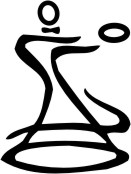 World DanceSport Federation, All Russian Federation DanceSport &ARR , Dancesport Federation of St.-Petersburg, Dancesport Centre of St.-PetersburgpresentWorld Ranking Competition & 26th Open International competition:"WDSF Open St&La, WDSF Youth Open St&La26th - Autumn Rhythms -2017" "WDSF Open St&La, WDSF Youth Open St&La26th - Autumn Rhythms -2017" Group and year of birthClassOctober, 14October, 14October, 15October, 15Group and year of birthClassProgrammeStartProgrammeStartWDSF Adult+ Youth Open WDSF Adult+ Youth Open Standard 19.00Latin19.00WDSF Youth+ Junior-2  OpenWDSF Youth+ Junior-2  OpenStandard12.00Latin12.00Adult+ Youth - 2000 and elderOpen«Rising stars»Standard15.00Latin15.00Adult+ Youth - 2000 and elderup to В inclStandard10.00Latin10.00Adult+ Youth - 2000 and elderup to С inclStandard/ Latin19.00Adult+ Youth - 2000 and elderup to D inclW,Tg,V.W,Q,S, Ch,R, Jv19.00Junior-1+2 – 2001-2004Open«Rising stars»Latin 15.00Standard15.00Junior-1+2 – 2001-2004up to С inclLatin10.00Standard10.00Junior-2 – 2001-2002OpenLatin19.00Standard19.00Junior-2 – 2001-2002up to С inclStandard12.00Latin12.00Junior-2 – 2001-2002up to D inclStandard/ Latin15.00W,Tg,V.W,Q,S, Ch,R, Jv12.00Junior 1 - 2003-2004OpenLatin19.00Standard19.00Junior 1 - 2003-2004up to D inclStandard/ Latin12.00W,Tg,V.W,Q,S, Ch,R, Jv12.00Junior 1 - 2003-2004Е+НW,V.W,Q, S, Ch,Jv15.00Juveniles 1+2 - 2005 and youngerOpen«Rising stars»W,Tg,V.W,Q,S, Ch,R, Jv15.00Juveniles 1+2 - 2005 and youngerOpenS, Ch,R, Jv15.00W,Tg,V.W,Q,S, Ch,R, Jv19.00Juveniles 1+2 - 2005 and youngerOpenW,Tg,V.W,Q19.00W,Tg,V.W,Q,S, Ch,R, Jv19.00Juveniles 1+2 - 2005 and youngerЕ+НW,V.W,Q, S, Ch,Jv10.00Standard/ Latin10.00Juveniles 1 – 2007 and youngerOpenW,V.W,Q, S, Ch,Jv12.00